Personal Health HistoryPatient’s Name _________________________________________  Date of Birth _____/_____/_____  Date __________________The following form is to be completed prior to your consultation and emailed to the above contact details. Upon receiving the questionnaire, we will contact you via email to schedule your first consultation. Please complete the health history questionnaire.  If you have any test results, etc. please feel free to attach copies along with any pertinent information not covered here.  All information will be kept strictly confidential. Please check the degree of all conditions you currently have or have had.  To be responsible for your case, we need your complete health history.O = Occasional                    F = Frequent                    C = Constant                                                     O	F	CMuscle / Joint			Arthritis			Bursitis 			Foot trouble			Hernia			Low back pain			Lumbago			Neck pain, stiffness			Pain between shouldersGeneral			Allergy			Chills			Convulsions			Dizziness			Fainting			Fatigue			Fever			Headache			Loss of sleep			Loss of weight			Nervousness, depression			Neuralgia			Numbness			Sweats			TremorsO	F	CSkin		  Boils		  Bruise easily 		  Dryness		  Hives or allergy		  Itching		  Skin eruptions (rash)		  Varicose veinsPain or numbness in		  Shoulders		  Arms		  Elbows		  Hand		  Hips		  Legs		  Knees		  Feet		  Painful tailbone		  Poor posture		  Sciatica		  Spinal curvature		  Swollen jointsO	F	CCardiovascular			Hardening of arteries    			High blood pressure			Low blood pressure			Pain over heart			Poor circulation			Rapid heartbeat			Slow heartbeat			Swelling of anklesRespiratory		  Chest pain		  Chronic cough		  Difficult breathing		  Spitting up blood		  Spitting up phlegm		  WheezingAre you pregnant?  Yes  NoIf yes, how many months?__________Describe your problem if scoliosis state the degree and type of curve: 							Have you ever:	Yes     No	If yes, briefly explain.- had a broken bone?											- been hospitalized?											- had strains or sprains?											- used a cane, crutch or other support?											- been struck unconscious?											- been hospitalized for other than surgery?											Do you:- take minerals, herbs or vitamins?											- think you need minerals, herbs or vitamins?  											- have any drug allergy?											When did you last have:	Never     	0-6 months.    	6 -18 months.  	     Longer- spinal x-ray?			         		         		         - spinal examination?			         		         		         - physical examination?			         		         		         Please list any other health conditions you have been treated for, or surgery you have had in the last ten years. FAMILY HEALTH HISTORY: Information about your immediate family members, brothers, sisters, parents, and grandparents will give us a better understanding of your total health picture.PATIENTS HEALTH HISTORY: Information about your history living with scoliosis. Include information about when it was first diagnosed, how it has progress, symptoms related or unrelated to scoliosis, types and dates of treatment you have and anything else not discussed above which you would like to inform Dr. Kevin Lau.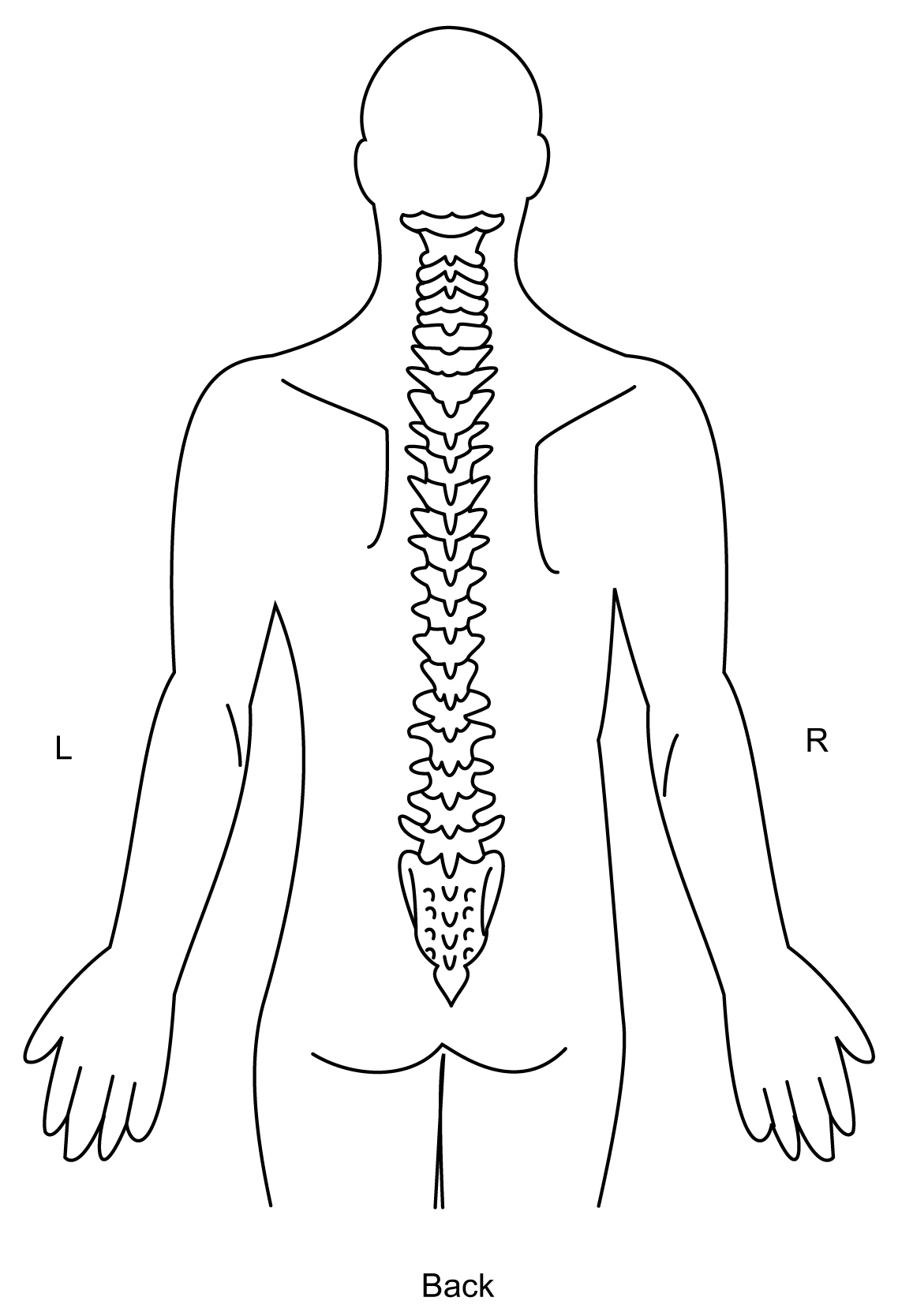 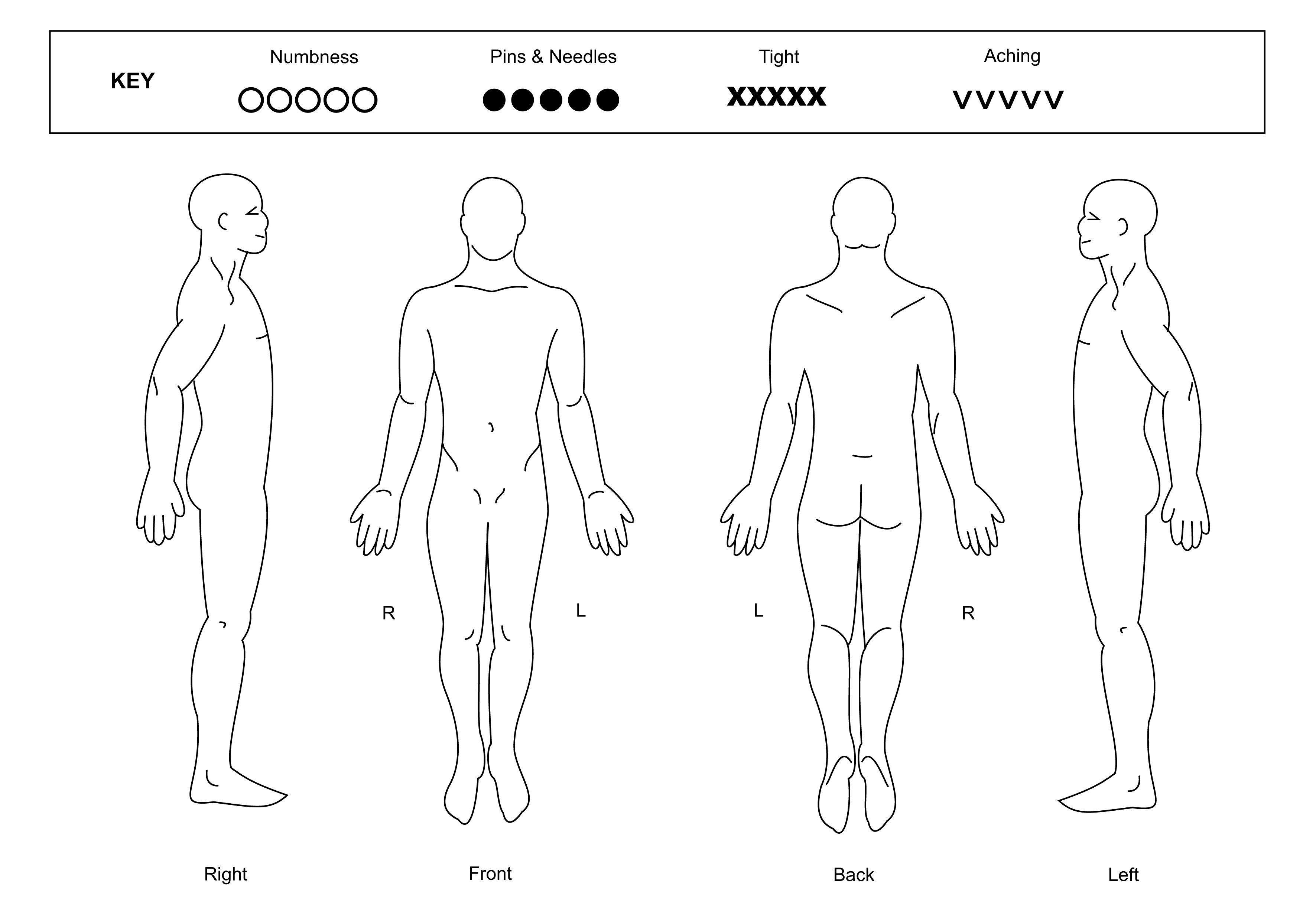 How long have you had this condition?                           Is it getting worse?      Yes   NoDoes it bother your (check appropriate box):   Work      Sleep     Other (please specify) 						What seemed to be the initial cause? Are you under the care of a physician?   Yes    No       If yes, for what reason?Have you been hospitalized in the last 5 years?  Yes  No    If yes, for major surgery?  Yes  No   for serious injury?  Yes  No    Have you had any mental or emotional disorders?    Yes    No      If yes, when?Indicate the drugs do you now take?  Birth control pills        Tranquilizers        Pain Killers        Other (specify)Do you wear:    heel lifts?    sole lifts?    inner soles?    area supports?    negative heels?    platform shoes? How is most of your day spent?    standing    sitting    walking    other (specify)RELATIONSHIPPRESENT AND PAST HEALTH PROBLEMS